РАБОЧАЯ ПРОГРАММА УЧЕБНОЙ общеобразовательной ДИСЦИПЛИНЫИНФОРМАТИКАПрофессия 08.01.07 Мастер общестроительных работ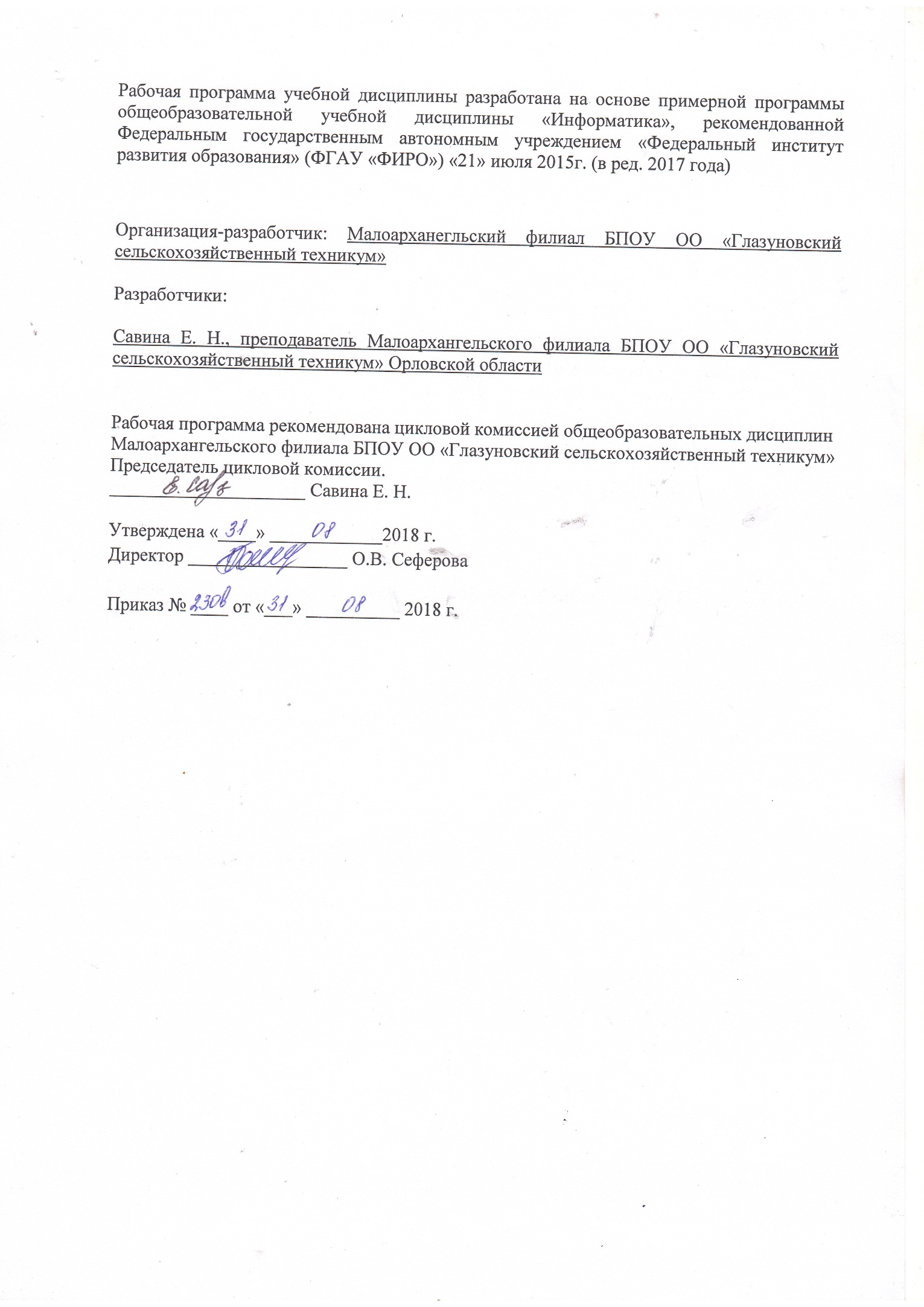 Пояснительная записка Программа общеобразовательной учебной дисциплины «Информатика» предназначена для изучения информатики и информационно-коммуникационных технологий в профессиональных образовательных организациях, реализующих образовательную программу среднего общего образования в пределах освоения основной профессиональной образовательной программы СПО (ОПОП СПО) на базе основного общего образования при подготовке квалифицированных рабочих по профессии 08.01.07 Мастер общестроительных работ.Содержание программы «Информатика» направлено на достижение следующих целей:формирование у обучающихся представлений о роли информатики • и информационно-коммуникационных технологий (ИКТ) в современном обществе, понимание основ правовых аспектов использования компьютерных программ и работы в Интернете;• формирование у обучающихся умений осуществлять поиск и использование информации, необходимой для эффективного выполнения профессиональных задач, профессионального и личностного развития;• формирование у обучающихся умений применять, анализировать, преобразовывать информационные модели реальных объектов и процессов, используя при этом ИКТ, в том числе при изучении других дисциплин;• развитие у обучающихся познавательных интересов, интеллектуальных и творческих способностей путем освоения, и использования методов информатики и средств ИКТ при изучении различных учебных предметов;• приобретение обучающимися опыта использования информационных технологий в индивидуальной и коллективной учебной и познавательной, в том числе проектной, деятельности;• приобретение обучающимися знаний этических аспектов информационной деятельности и информационных коммуникаций в глобальных сетях; осознание ответственности людей, вовлеченных в создание и использование информационных систем, распространение и использование информации;• владение информационной культурой, способностью анализировать и оценивать информацию с использованием информационно-коммуникационных технологий, средств образовательных и социальных коммуникаций.При освоении профессий СПО и специальностей СПО технического, естественно-научного и социально-экономического профилей профессионального образования информатика изучается на базовом уровне ФГОС среднего общего образования, но некоторые темы — более углубленно, учитывая специфику осваиваемых профессий или специальностей.Учебная дисциплина «Информатика» включает следующие разделы:• «Информационная деятельность человека»;• «Информация и информационные процессы»;• «Информационные структуры (электронные таблицы и базы данных)»;• «Средства информационных и коммуникационных технологий (ИКТ)»;• «Технологии создания и преобразования информационных объектов»;• «Телекоммуникационные технологии».Изучение информатики на базовом уровне предусматривает освоение учебного материала всеми обучающимися, когда в основной школе обобщается и систематизируется учебный материал по информатике в целях комплексного продвижения студентов в дальнейшей учебной деятельности. Особое внимание при этом уделяется изучению практико-ориентированного учебного материала, способствующего формированию у студентов общей информационной компетентности, готовности к комплексному использованию инструментов информационной деятельности.Освоение учебной дисциплины «Информатика», учитывающей специфику осваиваемых профессий СПО и специальностей СПО, предполагает углубленное изучение отдельных тем, активное использование различных средств ИКТ, увеличение практических занятий, различных видов самостоятельной работы, направленных на подготовку обучающихся к профессиональной деятельности с использованием ИКТ.В содержании учебной дисциплины курсивом выделен материал, который при изучении информатики контролю не подлежит.Учебная дисциплина «Информатика» входит в состав обязательной предметной области «Математика и информатика» ФГОС среднего общего образования.В профессиональных образовательных организациях, реализующих образовательную программу среднего общего образования в пределах освоения ОПОП СПО на базе основного общего образования, учебная дисциплина «Информатика» изучается в общеобразовательном цикле учебного плана ОПОП СПО на базе основного общего образования с получением среднего общего образования (ППКРС, ППССЗ).Освоение содержания учебной дисциплины «Информатика» обеспечивает достижение студентами следующих результатов:• личностных:− чувство гордости и уважения к истории развития и достижениям отечественной информатики в мировой индустрии информационных технологий;− осознание своего места в информационном обществе;− готовность и способность к самостоятельной и ответственной творческой деятельности с использованием информационно-коммуникационных технологий;− умение использовать достижения современной информатики для повышения собственного интеллектуального развития в выбранной профессиональной деятельности, самостоятельно формировать новые для себя знания в профессиональной области, используя для этого доступные источники информации;− умение выстраивать конструктивные взаимоотношения в командной работе по решению общих задач, в том числе с использованием современных средств сетевых коммуникаций;− умение управлять своей познавательной деятельностью, проводить самооценку уровня собственного интеллектуального развития, в том числе с использованием современных электронных образовательных ресурсов;− умение выбирать грамотное поведение при использовании разнообразных средств информационно-коммуникационных технологий как в профессиональной деятельности, так и в быту;− готовность к продолжению образования и повышению квалификации в избранной профессиональной деятельности на основе развития личных информационно-коммуникационных компетенций;• метапредметных:− умение определять цели, составлять планы деятельности и определять средства, необходимые для их реализации;− использование различных видов познавательной деятельности для решения информационных задач, применение основных методов познания (наблюдения, описания, измерения, эксперимента) для организации учебно-исследовательской и проектной деятельности с использованием информационно-коммуникационных технологий;− использование различных информационных объектов, с которыми возникает необходимость сталкиваться в профессиональной сфере в изучении явлений и процессов;− использование различных источников информации, в том числе электронных библиотек, умение критически оценивать и интерпретировать информацию, получаемую из различных источников, в том числе из сети Интернет;− умение анализировать и представлять информацию, данную в электронных форматах на компьютере в различных видах;− умение использовать средства информационно-коммуникационных технологий в решении когнитивных, коммуникативных и организационных задач с соблюдением требований эргономики, техники безопасности, гигиены,ресурсосбережения, правовых и этических норм, норм информационной безопасности;− умение публично представлять результаты собственного исследования, вести дискуссии, доступно и гармонично сочетая содержание и формы представляемой информации средствами информационных и коммуникационных технологий;предметных:− сформированность представлений о роли информации и информационных процессов в окружающем мире;− владение навыками алгоритмического мышления и понимание методов формального описания алгоритмов, владение знанием основных алгоритмических конструкций, умение анализировать алгоритмы;− использование готовых прикладных компьютерных программ по профилю подготовки;− владение способами представления, хранения и обработки данных на компьютере;− владение компьютерными средствами представления и анализа данных в электронных таблицах;− сформированность представлений о базах данных и простейших средствах управления ими;− сформированность представлений о компьютерно-математических моделях и необходимости анализа соответствия модели и моделируемого объекта (процесса);− владение типовыми приемами написания программы на алгоритмическом языке для решения стандартной задачи с использованием основных конструкций языка программирования;− сформированность базовых навыков и умений по соблюдению требований техники безопасности, гигиены и ресурсосбережения при работе со средствами информатизации;− понимание основ правовых аспектов использования компьютерных программ и прав доступа к глобальным информационным сервисам;− применение на практике средств защиты информации от вредоносных программ, соблюдение правил личной безопасности и этики в работе с информацией и средствами коммуникаций в Интернете.При реализации содержания общеобразовательной учебной дисциплины «Информатика» в пределах освоения ОПОП СПО на базе основного общего образования с получением среднего общего образования (ППКРС, ППССЗ) максимальная учебная нагрузка обучающихся составляет:• 222 часов, из них аудиторная (обязательная) нагрузка обучающихся, включая лабораторные работы, — 148 часов;внеаудиторная самостоятельная работа студентов — 74 часов.Изучение общеобразовательной учебной дисциплины «Информатика» завершается подведением итогов в форме дифференцированного зачета.Тематический план учебной дисциплины ИНФОРМАТИКАПрофессия 08.01.07 Мастер общестроительных работХАРАКТЕРИСТИКА ОСНОВНЫХ ВИДОВ УЧЕБНОЙ ДЕЯТЕЛЬНОСТИ СТУДЕНТОВСОДЕРЖАНИЕ УЧЕБНОЙ ДИСЦИПЛИНЫВведениеРоль информационной деятельности в современном обществе, его экономической, социальной, культурной, образовательной сферах. Значение информатики при освоении профессий СПО.ИНФОРМАЦИОННАЯ ДЕЯТЕЛЬНОСТЬ ЧЕЛОВЕКА1.1. Основные этапы развития информационного общества. Этапы развития технических средств и информационных ресурсов.Практические занятияП. р. «Информационные ресурсы общества. Образовательные информационные ресурсы»П. р. «Инсталляция программного обеспечения, его использование и обновление»Самостоятельная работаОформление отчетов к практическим работамПлакат-схема «История развития информационного общества»Список ссылок на ресурсы по профессииСообщение «История компьютера»Презентация «История развития информационного общества»1.2. Виды профессиональной информационной деятельности человека с использованием технических средств и информационных ресурсов. Стоимостные характеристики информационной деятельности. Правовые нормы, относящиеся к информации, правонарушения в информационной сфере, меры их предупреждения.Практические занятияП. р. «Стоимостные характеристики информационной деятельности»П. р. «Лицензионные и свободно распространяемые программные продукты»Самостоятельная работаОформление отчетов к практическим работамРешение задачСоставление инструкции по технике безопасности в кабинете2. ИНФОРМАЦИЯ И ИНФОРМАЦИОННЫЕ ПРОЦЕССЫ2.1. Подходы к понятию информации. Информационные объекты различных видов. Алфавитный подход к измерению информации. Вероятностный подход к измерению информации. Измерение информации. Универсальность дискретного (цифрового) представления информации. Представление информации в различных системах счисления. Представление информации в двоичной системе счисления.Практическое занятиеП. р. «Измерение информации»П. р. «Дискретное (цифровое) представление текстовой, графической, звуковой информации и видеоинформации»П. р. «Представление информации в различных системах счисления»Самостоятельная работаОформление отчетов к практическим работамРешение задачСообщения: «Системы счисления»Реферат «Двоичное кодирование и компьютер»Презентация «Системы счисления»2.2. Основные информационные процессы и их реализация с помощью компьютера: обработка информации.2.2.1. Принципы обработки информации при помощи компьютера. Арифметические и логические основы работы компьютера. Элементная база компьютера.2.2.2. Алгоритмы и способы их описания. Этапы решения задач с использованием компьютера. Переход от неформального описания к формальному.Практические занятияП. р. «Логические основы работы компьютера»П. р. «Примеры построения алгоритмов и их реализация на компьютере»П. р. «Разработка несложного алгоритма»Самостоятельная работаОформление отчетов к практическим работамРешение задачСообщение «Информационные процессы»Кроссворд «Обработка информации при помощи компьютера»Схема алгоритма поиска среднего роста студента группыСхема открытия дверей в гипермаркетеКомпьютер как исполнитель команд. Программный принцип работы компьютера.Практические занятияП. р. «Программа реализации несложного алгоритма»Самостоятельная работаОформление отчета к практической работеСообщение «Языки программирования»Презентация «Языки программирования»Компьютерные модели различных процессов.Моделирование. Формализация Этапы разработки и исследования моделей на компьютере Компьютерные модели различных процессовПрактические занятияП. р. «Проведение исследования на основе использования готовой компьютерной модели»Самостоятельная работаОформление отчетов к практическим работам2.3. Основные информационные процессы и их реализация с помощью компьютеров: хранение, поиск и передача информации.2.3.1. Хранение информационных объектов различных видов на разных цифровых носителях. Определение объемов различных носителей информации. Архив информации.Практические занятияП. р. «Создание архива данных. Извлечение данных из архива».П. р. «Запись информации на внешние носители различных видов».Самостоятельная работаОформление отчетов к практическим работамИнструкция по проверке и дефрагментации компьютерного дискаПрезентация «Носители информации»3. СРЕДСТВА ИНФОРМАЦИОННЫХ И КОММУНИКАЦИОННЫХ ТЕХНОЛОГИЙ3.1. Архитектура компьютеров, основные характеристики, многообразие. Многообразие внешних устройств, подключаемых к компьютеру. Виды программного обеспечения компьютеров.Примеры комплектации компьютерного рабочего места в соответствии с целями его использования для различных направлений профессиональной деятельности.Практические занятияП. р. «Операционная система. Графический интерфейс пользователя»П. р. «Примеры использования внешних устройств, подключаемых к компьютеру, в учебных целях, их программное обеспечение, подключение и настройка».Самостоятельная работаОформление отчетов к практическим работамРасчетная работа по теме «Компьютер и профессия»Презентация «Программное обеспечение компьютера»3.2. Объединение компьютеров в локальную сеть. Организация работы пользователей в локальных компьютерных сетях.Практические занятияП. р. «Разграничение прав доступа в сети»Самостоятельная работаОформление отчетов к практическим работамПрезентация «Локальные сети»3.3. Безопасность, гигиена, эргономика, ресурсосбережение. Защита информации, антивирусная защита.Практические занятияП. р. «Защита информации, антивирусная защита».П. р. «Эксплуатационные требования к компьютерному рабочему месту».П. р. «Комплекс профилактических мероприятий для компьютерного рабочего места в соответствии с его комплектацией для профессиональной деятельности».Самостоятельная работаОформление отчетов к практическим работамИнструкция «Профилактика вирусов ПК»4. ТЕХНОЛОГИИ СОЗДАНИЯ И ПРЕОБРАЗОВАНИЯ ИНФОРМАЦИОННЫХ ОБЪЕКТОВ4.1. Понятие об информационных системах и автоматизации информационных процессов.4.1.1. Возможности настольных издательских систем.Технология обработки текстовой информации Текстовый процессор Использование шаблонов документов Программы для верстки оригинал-макетов Технология обработки графической информации Графика в профессии ГипертекстПрактические занятияП. р. «Использование систем проверки орфографии и грамматики»П. р. «Создание компьютерных публикаций на основе готовых шаблонов».П. р. «Растровая графика»П. р. «Векторная графика»П. Р. «Гипертекстовое представление информации»Самостоятельная работаОформление отчетов к практическим работамИнструкционная карта к уроку4.1.2. Возможности динамических (электронных) таблиц. Математическая обработка числовых данных.Компьютер как вычислитель Моделирование электронных таблиц Графическая обработка статистических таблиц. Примеры моделирования в электронной таблицеПрактическое занятиеП. р. «Использование различных возможностей динамических (электронных) таблиц для выполнения учебных заданий»Самостоятельная работаОформление отчетов к практическим работамСоставить таблицу оплаты коммунальных услуг за год4.1.3. Представление об организации баз данных и системах управления ими.Представление об организации баз данных и системах управления ими. Структура данных и система запросов на примерах баз данных различного назначения. Использование системы управления базами данных для выполнения учебных заданий из различных предметных областей.Практическое занятиеП. р. «Организация баз данных. Заполнение полей баз данных. Возможности систем управления базами данных»П. р. «Формирование запросов для работы с электронными каталогами библиотек»Самостоятельная работаОформление отчетов к практическим работамБаза данных группы4.1.4. Представление о программных средах компьютерной графики и черчения, мультимедийных средах. Представление о программных средах компьютерной графики Представление о презентациях. Представление о мультимедийных средахПрактические занятияП. р. «Создание и редактирование графических и мультимедийных объектов средствами компьютерных презентаций для выполнения учебных заданий».П. Р. «Использование мультимедийного оборудования»Самостоятельная работаОформление отчетов к практическим работамПрезентация «Наша группа»4.1.5. Демонстрация систем автоматизированного проектирования и конструирования.Демонстрация систем автоматизированного проектирования и конструированияПрактическое занятиеП. р. «Компьютерное черчение»Самостоятельная работаОформление отчетов к практическим работам5. ТЕЛЕКОММУНИКАЦИОННЫЕ ТЕХНОЛОГИИ5.1. Представления о технических и программных средствах телекоммуникационных технологий. Интернет-технологии, способы и скоростные характеристики подключения, провайдер.Практические занятияП. р. «Браузер. Работа с интернет-библиотекой»Самостоятельная работаОформление отчетов к практическим работам5.1.1. Поиск информации с использованием компьютера. Программные поисковые сервисы. Использование ключевых слов, фраз для поиска информации. Комбинации условия поиска.Практические занятияП. р. «Пример поиска информации на государственных образовательных порталах»Самостоятельная работаОформление отчетов к практическим работам5.1.2. Передача информации между компьютерами. Проводная и беспроводная связь.Практические занятияП. р. «Модем. единицы измерения скорости передачи данных. Подключение модема»П. р. «Создание ящика электронной почты и настройка его параметров. Формирование адресной книги»Самостоятельная работаОформление отчетов к практическим работамПрезентация «Передача информации между компьютерами»5.1.3. Методы создания и сопровождения сайта.Практическое занятиеП. р. «Средства создания и сопровождения сайта»Самостоятельная работаОформление отчетов к практическим работам5.2. Возможности сетевого программного обеспечения для организации коллективной деятельности в глобальных и локальных компьютерных сетях.Практические занятияП. р. «Организация форумов»Самостоятельная работаОформление отчетов к практическим работам5.3. Управление процессами. Представление об автоматических и автоматизированных системах управления. Представление о робототехнических системах.Практические занятияП. р. «АСУ различного назначения, примеры их использования»П. р. «Демонстрация использования различных видов АСУ на практике»Самостоятельная работаОформление отчетов к практическим работамПРАКТИЧЕСКИЕ РАБОТЫП. р. 1 «Информационные ресурсы общества. Образовательные информационные ресурсы»П. р. 2 «Инсталляция программного обеспечения, его использование и обновление»П. р. 3 «Стоимостные характеристики информационной деятельности»П. р. 4 «Лицензионные и свободно распространяемые программные продукты»П. р. 5, 6 «Измерение информации»П. р. 7 «Дискретное (цифровое) представление текстовой, графической, звуковой информации и видеоинформации»П. р. 8 «Представление информации в различных системах счисления»П. р. 9 «Логические основы работы компьютера»П. р. 10 «Примеры построения алгоритмов и их реализация на компьютере»П. р. 11 «Разработка несложного алгоритма»П. р. 12 «Программа реализации несложного алгоритма»П. р. 13 «Проведение исследования на основе использования готовой компьютерной модели»П. р. 14 «Создание архива данных. Извлечение данных из архива».П. р. 15 «Запись информации на внешние носители различных видов».П. р. 16 «Операционная система. Графический интерфейс пользователя»П. р. 17 «Примеры использования внешних устройств, подключаемых к компьютеру, в учебных целях, их программное обеспечение, подключение и настройка».П. р. 18 «Разграничение прав доступа в сети»П. р. 19 «Защита информации, антивирусная защита».П. р. 20 «Эксплуатационные требования к компьютерному рабочему месту».П. р. 21 «Комплекс профилактических мероприятий для компьютерного рабочего места в соответствии с его комплектацией для профессиональной деятельности».П. р. 22 «Использование систем проверки орфографии и грамматики»П. р. 23 «Создание компьютерных публикаций на основе готовых шаблонов».П. р. 24 «Растровая графика»П. р. 25 «Векторная графика»П. Р. 26 «Гипертекстовое представление информации»П. р. 27 «Использование различных возможностей динамических (электронных) таблиц для выполнения учебных заданий»П. р. 28 «Организация баз данных. Заполнение полей баз данных. Возможности систем управления базами данных»П. р. 29 «Формирование запросов для работы с электронными каталогами библиотек»П. р. 30 «Создание и редактирование графических и мультимедийных объектов средствами компьютерных презентаций для выполнения учебных заданий».П. Р. 31 «Использование мультимедийного оборудования»П. р. 32 «Компьютерное черчение»П. р. 33 «Браузер. Работа с интернет-библиотекой»П. р. 34 «Пример поиска информации на государственных образовательных порталах»П. р. 35 Модем. Единицы измерения скорости передачи данных. Подключение модема»П. р. 36 «Создание ящика электронной почты и настройка его параметров. Формирование адресной книги»П. р. 37 «Средства создания и сопровождения сайта»П. р. 38 «Организация форумов»П. р. 39 «АСУ различного назначения, примеры их использования»П. р. 40 «Демонстрация использования различных видов АСУ на практике»УСЛОВИЯ РЕАЛИЗАЦИИ УЧЕБНОЙ ДИСЦИПЛИНЫ «ИНФОРМАТИКА»Состав учебно-методического и материально-технического обеспечения программы учебной дисциплины «Информатика» входят:• многофункциональный комплекс преподавателя;• технические средства обучения (средства ИКТ): компьютеры (рабочие станции с CD ROM (DVD ROM); рабочее место педагога с модемом, одноранговая локальная сеть кабинета, Интернет); периферийное оборудование и оргтехника (принтер на рабочем месте педагога, сканер на рабочем месте педагога, копировальный аппарат, гарнитура, веб-камера, цифровой фотоаппарат, проектор и экран);• наглядные пособия (комплекты учебных таблиц, плакаты): «Организация рабочего места и техника безопасности», «Архитектура компьютера», «Архитектура компьютерных сетей», «Виды профессиональной информационной деятельности человека и используемые инструменты (технические средства и информационные ресурсы)», «Раскладка клавиатуры, используемая при клавиатурном письме», «История информатики»; схемы: «Моделирование, формализация, алгоритмизация», «Основные этапы разработки программ», «Системы счисления», «Логические операции», «Блок-схемы», «Алгоритмические конструкции», «Структуры баз данных», «Структуры веб-ресурсов», портреты выдающихся ученых в области информатики и информационных технологии и др.);• компьютеры на рабочих местах с системным программным обеспечением (для операционной системы Windows или операционной системы Linux), системами программирования и прикладным программным обеспечением по каждой теме программы учебной дисциплины «Информатика»;• печатные и экранно-звуковые средства обучения;• расходные материалы: бумага, картриджи для принтера и копировального аппарата, диск для записи (CD-R или CD-RW);• учебно-практическое и учебно-лабораторное оборудование;• модели: «Устройство персонального компьютера», «Преобразование информации в компьютере», «Информационные сети и передача информации», «Модели основных устройств ИКТ»;• вспомогательное оборудование;• комплект технической документации, в том числе паспорта на средства обучения, инструкции по их использованию и технике безопасности;• библиотечный фонд.РЕКОМЕНДУЕМАЯ ЛИТЕРАТУРАДля студентовЦветкова М. С., Великович Л. С. Информатика и ИКТ: учебник для студ. учреждений сред. проф. образования. — М., 2017Цветкова М. С., Хлобыстова И.Ю. Информатика и ИКТ: практикум для профессий и специальностей естественно-научного и гуманитарного профилей : учеб. пособие для студ. учреждений сред. проф. образования. — М., 2017.Дополнительная литератураГаврилов М.В. Информатика и информационные технологии: учебник для СПО.- М.: Издательство Юрайт, 2017.-383с.Информатика и информационные технологии. Учебник для 10 класса / Н. Д. Угринович. - М.: БИНОМ. Лаборатория знаний, 2014Информатика и информационные технологии. Учебник для 11 класса / Н. Д. Угринович. - М.: БИНОМ. Лаборатория знаний, 2014Коробов Н.А. Информационные технологии в сфере торговли и коммерции: учебное пособие для учреждений СПО.- М.: Издательский центр «Академия», 2013.-256с.Михеева Е.В. Информатика: учебник для студ.учреждений сред. проф. образования М.: Издательский центр «Академия»,2009.-352 с.Михеева Е.В. Информационные технологии в профессиональной деятельности: учебное пособие для студ. сред. проф. образования М.: Издательский центр «Академия»,2008.-384 с.Для преподавателейКонституция Российской Федерации (принята всенародным голосованием 12.12.1993) (с учетом поправок, внесенных федеральными конституционнами законами РФ о поправках к Конституции РФ от 30.12.2008 № 6-ФКЗ, от 30.12.2008 № 7-ФКЗ) // СЗ РФ. — 2009. — № 4. — Ст. 445.Федеральный закон от 29.12. 2012 № 273-ФЗ (в ред. федеральных законов от 07.05.2013 № 99-ФЗ, от 07.06.2013 № 120-ФЗ, от 02.07.2013 № 170-ФЗ, от 23.07.2013 № 203-ФЗ, от 25.11.2013 № 317-ФЗ, от 03.02.2014 № 11-ФЗ, от 03.02.2014 № 15-ФЗ, от 05.05.2014 № 84-ФЗ, от 27.05.2014 № 135-ФЗ, от 04.06.2014 № 148-ФЗ, с изм., внесенными Федеральным законом от 04.06.2014 № 145-ФЗ) «Об образовании в Российской Федерации».Приказ Минобрнауки России от 17.05.2012 № 413 «Об утверждении федерального государственного образовательного стандарта среднего (полного) общего образования» (зарегистрирован в Минюсте РФ 07.06.2012 № 24480.Приказ Минобрнауки России от 29.12.2014 № 1645 «О внесении изменений в Приказ Министерства образования и науки Российской Федерации от 17.05.2012 № 413 “Об утверждении федерального государственного образовательного стандарта среднего (полного) общего образования”».Письмо Департамента государственной политики в сфере подготовки рабочих кадров и ДПО Минобрнауки России от 17.03.2015 № 06-259 «Рекомендации по организации получения среднего общего образования в пределах освоения образовательных программ среднего профессионального образования на базе основного общего образования с учетом требований федеральных государственных образовательных стандартов и получаемой профессии или специальности среднего профессионального образования».Цветкова М. С., Великович Л. С. Информатика и ИКТ: учебник. — М., 2014.Интернет-ресурсыwww.fcior.edu.ru (Федеральный центр информационно-образовательных ресурсов — ФЦИОР).www. school-collection. edu. ru (Единая коллекция цифровых образовательных ресурсов).www. intuit. ru/studies/courses (Открытые интернет-курсы «Интуит» по курсу «Информатика»).www. lms. iite. unesco. org (Открытые электронные курсы «ИИТО ЮНЕСКО» по информационным технологиям).http://ru. iite. unesco. org/publications (Открытая электронная библиотека «ИИТО ЮНЕСКО» по ИКТ в образовании).www.megabook. ru (Мегаэнциклопедия Кирилла и Мефодия, разделы «Наука / Математика. Кибернетика» и «Техника / Компьютеры и Интернет»).www. ict. edu. ru (портал «Информационно-коммуникационные технологии в образовании»).www. digital-edu. ru (Справочник образовательных ресурсов «Портал цифрового образования»).www. window. edu. ru (Единое окно доступа к образовательным ресурсам Российской Федерации).www. freeschool. altlinux. ru (портал Свободного программного обеспечения).Наименованиеразделов и темМаксимальнаяучебная нагрузкастудентов (час)Кол-во аудиторных часов при очной форме обученияКол-во аудиторных часов при очной форме обученияКол-во аудиторных часов при очной форме обученияСамостоят.работастудентаНаименованиеразделов и темМаксимальнаяучебная нагрузкастудентов (час)ВсегоЛабораторныеработыПрактическиезанятияСамостоят.работастудента123456Введение 111. Информационная деятельность человека2113682. Информация и информационные процессы644320213. Средства ИКТ302020104. Технологии создания ипреобразования информационных объектов674516225. Телекоммуникационныетехнологии38251813Дифференцированный зачет11Всего часов по дисциплине2221488074Содержание обученияСодержание обученияВведение Поиск сходства и различия протекания информационных процессов у человека, в биологических, технических и социальных системах.Классификация информационных процессов по принятому основанию.Выделение основных информационных процессов в реальных системахИНФОРМАЦИОННАЯ ДЕЯТЕЛЬНОСТЬ ЧЕЛОВЕКАИНФОРМАЦИОННАЯ ДЕЯТЕЛЬНОСТЬ ЧЕЛОВЕКАКлассификация информационных процессов по принятому основанию.Владение системой базовых знаний, отражающих вклад информатики в формирование современной научной картины мира.Исследование с помощью информационных моделей структуры и поведения объекта в соответствии с поставленной задачей.Выявление проблем жизнедеятельности человека в условиях информационной цивилизации и оценка предлагаемых путей их разрешения.Использование ссылок и цитирования источников информации.Знание базовых принципов организации и функционирования компьютерных сетей.Владение нормами информационной этики и права.Соблюдение принципов обеспечения информационной безопасности, способов и средств обеспечения надежного функционирования средств ИКТИНФОРМАЦИЯ И ИНФОРМАЦИОННЫЕ ПРОЦЕССЫИНФОРМАЦИЯ И ИНФОРМАЦИОННЫЕ ПРОЦЕССЫ2.1. Представление и обработка информацииОценка информации с позиций ее свойств (достоверности, объективности, полноты, актуальности и т. п.).Знание о дискретной форме представления информации.Знание способов кодирования и декодирования информации.Представление о роли информации и связанных с ней процессов в окружающем мире.Владение компьютерными средствами представления и анализа данных.Умение отличать представление информации в различных системах счисления.Знание математических объектов информатики.Представление о математических объектах информатики, в том числе о логических формулах2.2. Алгоритмизация и программированиеВладение навыками алгоритмического мышления и понимание необходимости формального описания алгоритмов.Умение понимать программы, написанные на выбранном для изучения универсальном алгоритмическом языке высокого уровня.Умение анализировать алгоритмы с использованием таблиц.Реализация технологии решения конкретной задачи с помощью конкретного программного средства выбирать метод ее решения.Умение разбивать процесс решения задачи на этапы.Определение по выбранному методу решения задачи, какие алгоритмические конструкции могут войти в алгоритм2.3. Компьютерное моделированиеПредставление о компьютерных моделях.Оценка адекватности модели и моделируемого объекта, целей моделирования.Выделение в исследуемой ситуации объекта, субъекта, модели.Выделение среди свойств данного объекта существенных свойств с точки зрения целей моделирования2.4. Реализация основных информационных процессов с помощью компьютеровОценка и организация информации, в том числе получаемой из средств массовой информации, свидетельств очевидцев, интервью.Умение анализировать и сопоставлять различные источники информацииСРЕДСТВА ИНФОРМАЦИОННЫХ И КОММУНИКАЦИОННЫХ ТЕХНОЛОГИЙСРЕДСТВА ИНФОРМАЦИОННЫХ И КОММУНИКАЦИОННЫХ ТЕХНОЛОГИЙ3.1. Архитектура компьютеровУмение анализировать компьютер с точки зрения единства его аппаратных и программных средств.Умение анализировать устройства компьютера с точки зрения организации процедур ввода, хранения, обработки, передачи, вывода информации.Умение определять средства, необходимые для осуществления информационных процессов при решении задач.Умение анализировать интерфейс программного средства с позиций исполнителя, его среды функционирования, системы команд и системы отказов.Выделение и определение назначения элементов окна программы3.2. Компьютерные сетиПредставление о типологии компьютерных сетей.Определение программного и аппаратного обеспечения компьютерной сети.Знание возможностей разграничения прав доступа в сеть3.3. Безопасность, гигиена, эргономика, ресурсосбережение. Защита информации, антивирусная защитаВладение базовыми навыками и умениями по соблюдению требований техники безопасности, гигиены и ресурсосбережения при работе со средствами информатизации.Понимание основ правовых аспектов использования компьютерных программ и работы в Интернете.Реализация антивирусной защиты компьютераТЕХНОЛОГИИ СОЗДАНИЯ И ПРЕОБРАЗОВАНИЯ ИНФОРМАЦИОННЫХ ОБЪЕКТОВТЕХНОЛОГИИ СОЗДАНИЯ И ПРЕОБРАЗОВАНИЯ ИНФОРМАЦИОННЫХ ОБЪЕКТОВПредставление о способах хранения и простейшей обработке данных.Владение основными сведениями о базах данных и средствах доступа к ним; умение работать с ними.Умение работать с библиотеками программ.Опыт использования компьютерных средств представления и анализа данных.Осуществление обработки статистической информации с помощью компьютера.Пользование базами данных и справочными системамиТЕЛЕКОММУНИКАЦИОННЫЕ ТЕХНОЛОГИИТЕЛЕКОММУНИКАЦИОННЫЕ ТЕХНОЛОГИИПредставление о технических и программных средствах телекоммуникационных технологий.Знание способов подключения к сети Интернет.Представление о компьютерных сетях и их роли в современном мире.Определение ключевых слов, фраз для поиска информации.Умение использовать почтовые сервисы для передачи информации.Определение общих принципов разработки и функционирования интернет-приложений.Представление о способах создания и сопровождения сайта.Представление о возможностях сетевого программного обеспечения.Планирование индивидуальной и коллективной деятельности с использованием программных инструментов поддержки управления проектом.Умение анализировать условия и возможности применения программного средства для решения типовых задач